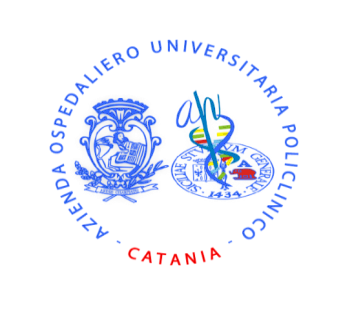 Settore Affari GeneraliAVVISOSi rende noto, ai fini della trasparenza amministrativa, che questa Azienda ha autorizzato le seguenti demo:Ditta Elitech Group S.p.A. C.so Svizzera, 185 Torino  Strumento InGenius Coid Int 030 per  Laboratorio Oncologia Sperimentale P.O. “G. Rodolico”;Ditta Getinge  S.r.l, Via Gozzano, 14 Cinisello Balsamo(MI)  respiratore fornito di monitor per Complesso Operatorio – Piano-1(Ed. 1-3)  P.O. “G. Rodolico”.Informazioni: Dr.ssa  Angela FarandaAffari GeneraliEmail: faranda@ policlinico.unict.itTel. 095 3781711      Il Direttore del Settore Affari Generali                                                                                                                Dott. Maurizio Grasso